Ponuka krúžkov v školskom roku 2019/2020Volejbalový krúžok – Peržeľ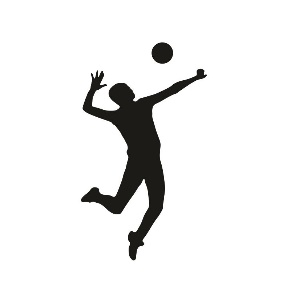 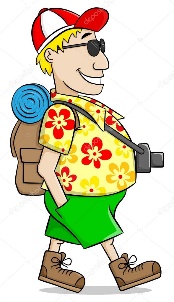 Turistický krúžok – PerecarKrúžok loptových hier - Evelleyová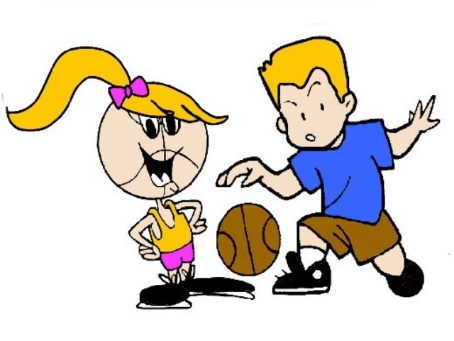 